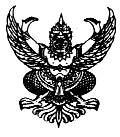 ประกาศเทศบาลตำบลห้วยยอดเรื่อง   ประชาสัมพันธ์กำหนดวัน  เวลา  การตรวจรับงานจ้างโครงการขุดลอกสระน้ำบริเวณสนามกีฬากลาง อำเภอห้วยยอด  จังหวัดตรัง-------------------------------------------------------ตามที่ เทศบาลตำบลห้วยยอด  ตกลงจ้างห้างหุ้นส่วนจำกัด จักรพงษ์การโยธา ดำเนินการก่อสร้างโครงการขุดลอกสระน้ำบริเวณสนามกีฬากลาง อำเภอห้วยยอด จังหวัดตรัง เป็นเงิน  1,277,000.-  บาท                  (หนึ่งล้านสองแสนเจ็ดหมื่นเจ็ดพันบาทถ้วน) กำหนดเวลาแล้วเสร็จภายในวันที่  23  กรกฎาคม  2560 รายละเอียดตามสัญญาจ้าง เลขที่ พด.20/2560  ลงวันที่  25  พฤษภาคม  2560 นั้น	   ห้างหุ้นส่วนจำกัด จักรพงษ์การโยธา ผู้รับจ้าง ได้ส่งมอบงานจ้าง เมื่อวันที่ 24สิงหาคม 2560 และประธานคณะกรรมการตรวจงานจ้างได้นัดคณะกรรมการเพื่อทำการตรวจรับงานจ้างโครงการดังกล่าว ในวันที่  28  สิงหาคม  2560  เวลา  10.30 น.  ณ  สถานที่ก่อสร้างบริเวณสนามกีฬากลาง อำเภอห้วยยอด จังหวัดตรัง จึงขอประชาสัมพันธ์ให้ประชาชนทั่วไปทราบและเข้าร่วมตรวจสอบการตรวจรับงานจ้างดังกล่าวต่อไป 	จึงประกาศมาให้ทราบโดยทั่วกัน  ประกาศ ณ วันที่  25 เดือน  สิงหาคม  พ.ศ. 2560(นายธวัชชัย  วรพงศ์พัฒน์)นายกเทศมนตรีตำบลห้วยยอด